AppendixFigure A. The institutional landscape of tax fraud detection in Belgium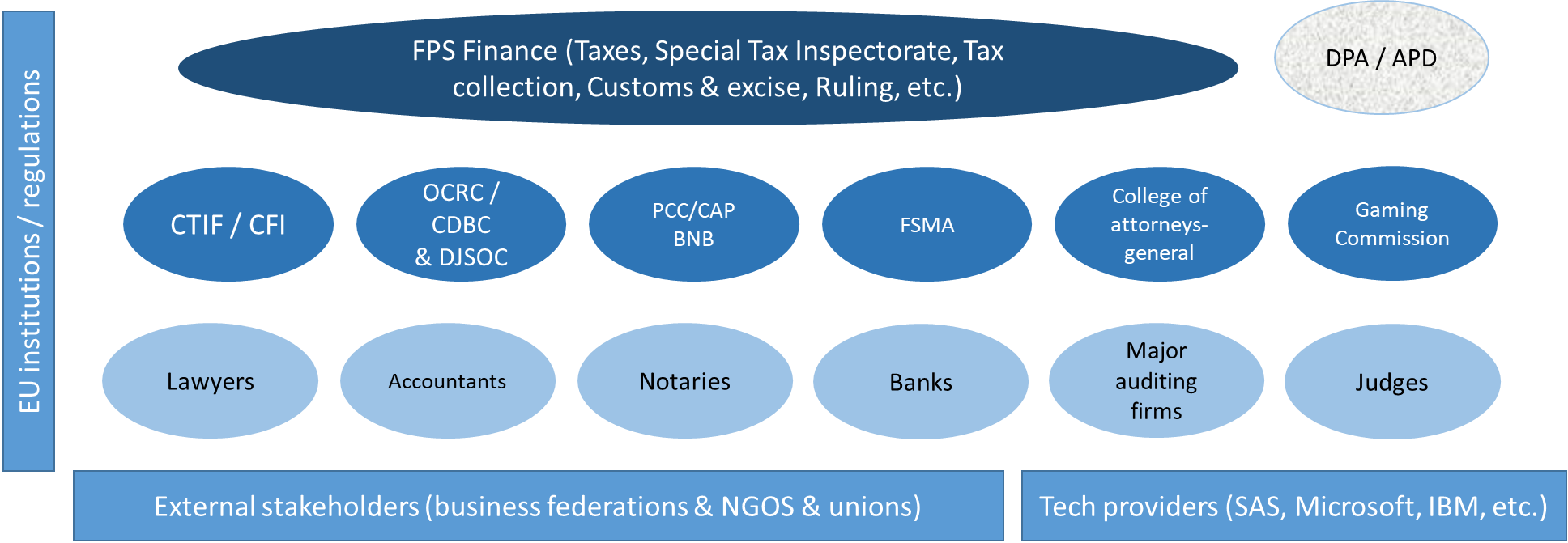 Figure B. The institutional landscape of social security fraud detection in Belgium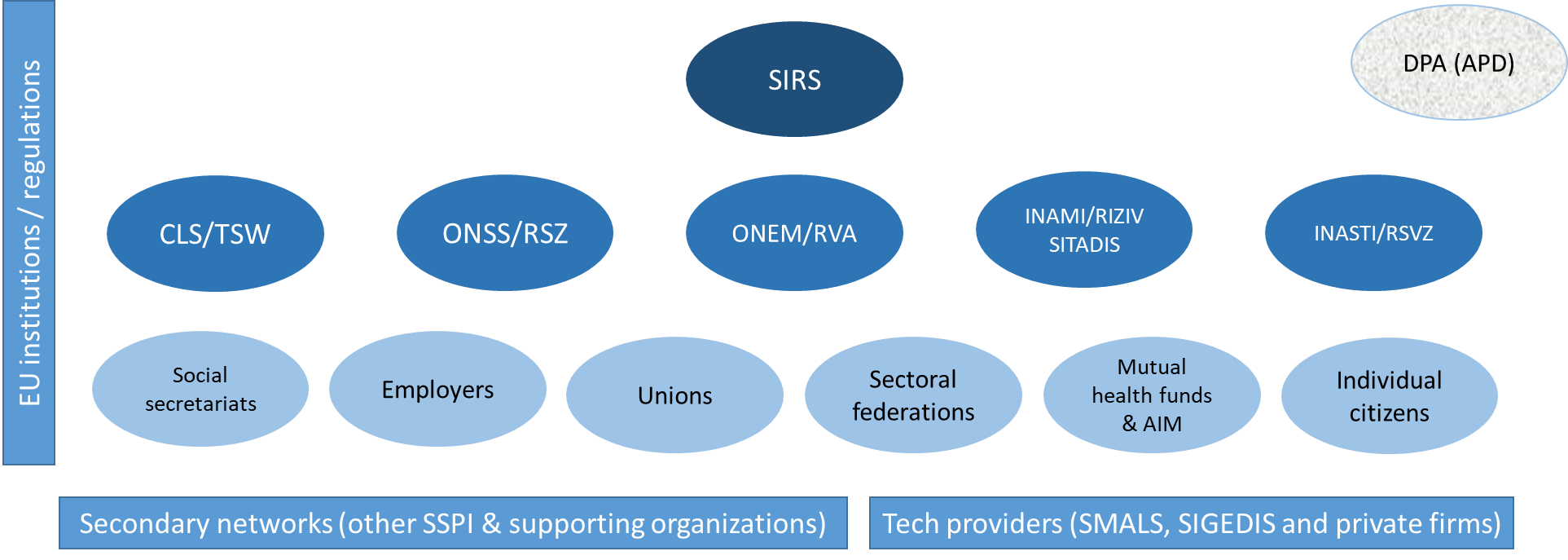 Table A. Interview ListTable B. Codification listTable C. Initial Reachability Matrix (IRM)Table D. Final Reachability Matrix (FRM)Table E. Level PartitionsPositionName and type of organizationData MinerFPS Finance (Federal)Service Manager (Data Warehouse)FPS Finance (Federal)Head of Data MinersFPS Finance (Federal)e-AuditorFPS Finance (Federal)Data MinerFPS Finance (Federal)Fiscal CoordinatorFPS Finance (Federal)Regional DirectorFPS Finance (Federal)Operation ManagerFPS Finance (Federal)Advisor - Administration générale Expertise et Support stratégiques | Centre des connaissancesFPS Finance (Federal)Research ConsultantSmals (non-profit private org.)Research ConsultantSmals (non-profit private org.)Research ConsultantSmals (non-profit private org.)AdministratorCrossroad Bank for Social SecurityVice-administratorCrossroad Bank for Social SecurityDeputy general administratorINAMI (federal)Head of Data ManagementINAMI (federal)Chief Data OfficerINAMI (federal)Deputy general administratorINAMI (federal)Social InspectorINAMI (federal)Director of the Social Inspection DirectionINAMI (federal)General AdministratorONEM (federal)IT researcher in data mining ONSS (federal)Data scientist ONSS (federal)Director service taxation and valuationVLABEL (regional)Employee competence centre reportingVLABEL (regional)Data protection officerA Flemish agency in the social affairs domain, participated on the condition of anonymizing both name and organization (regional)General advisor Agoria (private-profit)ProfessorUCL/ICTEAM (research institute)DirectorHEC Digital Lab (research institute)Assistant ProfessorUMons (research institute)AdvisorFGTB (union)Program ManagerNRB (PPP)PartnerPwC (private-profit)PartnerPwC (private-profit)General ManagerFebetra (business federation)Director Social DepartmentConfederatie Bouw (business federation)AdvisorConfederatie Bouw (business federation)General DirectorConstructiv (service provider org.)Former Secretary-GeneralMC (mutuality)Head of Study Department MC (mutuality)AdvisorMC (mutuality)Information & Technology ManagerAdN (regional)ExpertAdN (regional)Head of Study DepartmentUCM (employer org.)Secretary-GeneralUCM (employer org.)Social Affairs AdvisorUCM (employer org.)Social Security Advisor UCM (employer org.)Associate ProfessorHEC (research inst.)Customer Solution ManagerSAS (private-profit)Head of Task DepartmentFEB (employer org.)Social Security AdvisorFEB (employer org.)Data AnalystEcolo (political party)Digital AdvisorCentre Jean Gol (political party)Tax Advisor Centre Jean Gol (political party)Secretary-GeneralCNCD 11 11 11 (NGO)Head of Study DepartmentCSC (union)AdvisorIEV (political party)Head of Study DepartmentPTB (political party)National Technology OfficerMicrosoft (private-profit)Secretary-GeneralUPTR (federation of companies)CEOSkwarel (start-up)Director Task & Public AffairsFebelfin (federation of companies)Professor VUB AI Lab (research inst.)President BATL (Professional association)Advisor BATL (Professional association)Analysis department directorCTIF (federal) Theoretical frameworkConstructsElementsTopicsInstitution-driven RegulationsData GDPR, national laws, data combination, data anonymization (difficulty of doing, and viable use of it)Institution-driven RegulationsTaxation/Social Securitynational laws, EU laws,  sanctionsInstitution-driven RegulationsTranscending lawsenvironmental lawsInstitution-driven RegulationsJustification of decisionsthe challenge of explainability with deep learningUser-drivenTrustTrust in administrationtax authorities, inability to develop in-house solutions, regulative agencies, trust in centralized entity vs the necessity of blockchainUser-drivenTrustTrust in societyno adherence to tax,  easy acceptance of new technologies (not critical thinking), lack of skills regarding new technologiesUser-drivenTrustTrust in technologyCloud systems, social acceptability, algorithms, blockchain, political distrust, digitalization improves trusts, social distrust in new digital technologies (related to Fake news, conspiracy theories, anti-science speeches),User-drivenTrustTrust in systemSurveilance capitalism, undeclared purposes (e.g. commercial, political)User-drivenTrustTrust in tech providers/private sectorimplementation of ethical standards, GAFAM (big tech), higher efficiency and expertise than public sector, not adapted to local challenges (better in-house), distrust to private sector in civil servants, distrust to banks to share dataInstitution-drivenManagement/operational systemsGuidelines Legal guidelines, a precise framework to declare fraud suspicion (for banks, casinos etc.)Institution-drivenManagement/operational systemsRules & standardsdata confidentiality, ethical rules and standards, lack of standards to assess overall quality of taxation system (e.g. ISO)Institution-drivenManagement/operational systemsPrinciplesonly-once, trade-offs (weak/strong AI vs ethics, digitalization vs reduction in human resources, efficiency vs transparency, cost reduction vs quality of services, decentralization of data vs difficulty of analysis, privacy vs the cost of more advanced cytopgraphic solutions, cost of investment vs return of investment, openness vs not sharing too much information about business), lack of flexibility in project requirements Institution-drivenManagement/operational systemsProcessesrisk assessment, human in/on the loop, safeguards against AI bias, AI-led data management, streamlining, process automation, reducing administrative burden, administrative simplification (e.g. public procurement), automation of rights, elimination of unnecessary tasks, reporting obligations for companies, treating big companies same as small companies, follow-up after the detection of tax fraud, data sorting, data protection, very long specific investigations vs agile way of working (thanks to data insights), data matching and cross-checking across institutions, purpose delienation, making proportionate cross-checks, administrative burden on authorization of projects (delays timely detection of new types of fraud), public registry for used algorithms (e.g. Amsterdam algorithm register)Institution-drivenManagement/operational systemsStrategiesdata strategy, 5-10 year digital investment plans, a central data management political vision, a common data collection and exploitation strategy, horizontal control, use of AI and data on most problematic cases, big fish vs small fish, incentives to entrepreneurs, pre-filling of tax returns,  specifities of SMEs, improving targeting of controls (focus on fraudsters leave others alone), early detection of frauds, creation of technology watchgroups in administrations (to improve anticipation), subscription-based IT systems, new business models for media to inform society, operational strategy on data literacy, starting small with a few tenants on big data and AI solutions and incremental increase in time with trusted tenantsUser-drivenPerceived riskLegal challengeprotection of citizen rights, implications to tax lawyers, rules on data confidentiality,  evolution of identityUser-drivenPerceived riskControl of datatech vs governmentUser-drivenPerceived riskDemocratic challengeautoritarian drift, development of a public GAFAM to preserve democracy and equality, avoiding Chinese systemUser-drivenPerceived riskAdministrative challengesdisrupting administrative practices and culture, the need of reinventing itself, difficult to keep public services relevant, budget cuts and personal reduction will human inspectors will not have time to verify AI's decisionsUser-drivenPerceived riskSocietal challengesjob loss, decrease in working time, disruption in labour market (rapidly changing tech skills), environmental impact, increasing digital divideInstitution-drivenGovernance systemData governancesensitive data, reliability of databases (e.g. updating, info about foreign workers), secure networks to exchange data with mutualiteit, collaboration between data centres, exchanges between databases (e.g. social security data+financial data), siloed organizations, automatic collection of transaction data at transaction level, data sharing with banks, access and control of data, inclusivity, frequency of checks on data quality, internal audit processes (e.g. data anonymization)Institution-drivenGovernance systemOpen governance open data, open sources, better control for experienced inviduals and groups, giving citizens access, reduced control and access to software, access to data by the private sector, use of open data to better understand the tool, user friendliness of the interface Institution-drivenGovernance systemMulti-level governanceglobal data platform for tax authorities, international coordination at the EU level, social dumping, collaboration between Belgian and foreign supervisory bodies, administrative fragmentation (local-regional-federal), institutional complexity, EU as a normative actor (e.g. green deal, free movement of workers), EU as a coordinatorInstitution-drivenGovernance systemNetwork governanceinstitutional rivalry, coordination between services, collaboration with companies and citizens, expertise centres, collaboration with other public actors (police, social security, justice), understanding the challenges of entrepreneurs, need for listening many actors (including private actors and NGOs), control of compliance, finding innovation championsInstitution-driven Technical infrastructureSecuritydata security, network security, data privacyInstitution-driven Technical infrastructureQuality of databasesocial security data about foreign workers, up-to-dateness of dataInstitution-driven Technical infrastructureData collection & analysisUse of AI with other tools (e.g. IOT), blockchain/DLT, data hubs (across sector, across countries), automation, predictive analysis, setting algorithms properly (parameter choices, big vs small fish), data mining, sensitivity of data, classification of data, probabilistic vs deterministic models, open data, big data platformInstitution-driven Technical infrastructureSoftwaressubscription-based IT systems, supply model of software, open vs proprietary softwares, entanglement with obsolete legacy softwareInstitution-driven Technical infrastructureComputer maturityInstitution-driven Technical infrastructureReliance/dependence on external actorsGAFAM, SAS, in-house solution vs outsourcingUser- and institution-drivenPublic valuesAppropriateness of technologywhy we use AI, avoiding discrimination, asking ethical/moral questions, avoid nervousness of an association with “Big Brother”. User- and institution-drivenPublic valuesRespecting privacyprofiling fraudstersUser- and institution-drivenPublic valuesTax fairnessInstitution-driven (objective information technologies)Technological maturityBias and noiserisk of bias with AI algorithm, misinterpretation, possible errors in probabilistic AI, systemic biases due to algorithm, bias in training data, using too many algorithmsInstitution-driven (objective information technologies)Technological maturityTechnology convergenceblockchain and AI, AI and IoT, machine learning for risk assessment of machine learning, BCT as a means of transparency and trustInstitution-driven (objective information technologies)Technological maturityBlockchain/DLTnot reached to maturity, disruptive potential, difficult to find good use cases, GDPR is an obstacleInstitution-driven (objective information technologies)Technological maturityAI/ machine learningabsence of AI use cases that are effective as current data-matching operationsInstitution-driven (objective information technologies)Technological maturityFraud detection technologiesfraud analytics, predictive models, proactive/anticipatory use of ML, tools for better targeting and sorting data, nowcasting toolsInstitution-drivenInteroperabilityTechnical interoperabilitylack of harmonization of IT systems in administration, compatibility of systems and means of data exchange between administrationsInstitution-drivenInteroperabilitySemantic interoperabilityhomogenization of data, lack of standardization to ensure data quality, cross-border differences in the use of data and metadata (e.g. easier to do with some countries (Netherlands) than others)Institution-drivenInteroperabilityOrganizational interoperabilitycoordination between services, a harmonized social security database at the European level, aligning data strategies of multiple actors involved in social security, different applications used by insurance companies (a need for a common application for coordination with the RIZIV)Institution-drivenInteroperabilityRegulative interoperabilitydata exchange between EU countries about workers, EU as a coordinator (e.g. European Labour Authority)Institution- and user-drivenCapacities, skills and competenciesResourceshuman resources (not enough manpower to process data, growing need to IT skills), financial resources, lack of resources at SMEs for digital solutions/sharing faster and better data with tax authoritiesInstitution- and user-drivenCapacities, skills and competenciesDigital skillsknowledge of algorithms and BCT, data management, critical thinking, data literacy, data storage and sharing, lack of digital skills in society, lack of digital skills in unions, lack of digital skills for new technologies in companies/SMEsInstitution- and user-drivenCapacities, skills and competenciesTrainingproblem of initial training of civil servants, lack of competence and poor training in tax administration, technological developments, foresight on technological changes, access to appropriate IT training, rapid change of technological skills, development of civic and professional skills in public, inclusivity of training (including migrants), training citizens about data protection, information campaigns for citizens and public agentsInstitution-drivenPolicy prioritiesEU-level policy prioritiesCompetion with US, and Asian tech providers (EU wants to lead in producing data standards because it missed out digital transition), Green deal, Digital innovationInstitution-drivenPolicy prioritiesFight against fraudHigher priority of figthing tax fraud against social fraud, targeting small business vs big business, too much time and money in fighting social fraud less effectiveness, ineffectiveness of tax policies against large players, finding a balance between fight against fraud and protection of individual liberties, more targeted and proportional measures against tax fraud, use of data and AI to select more problematic cases, government wants total transparency on assets for tax justice, but going other way, the need for a clear vision and consistency in targeting big fraudsters in specific sectors, impression of hunt for money than fraud Institution-drivenPolicy prioritiesPolitical supportNeed for political support for data sharing, budget allocation, short-termismInstitution-drivenPolicy prioritiesGeo-political aspectsRare metals and potential conflicts, impact of technology on environmentUser-drivenPerceived usefulnessAutomationto free up some working time for other tasks,  improves efficiency, elimination of unnecessary tasks, reduces administrative costs and pushes for simplification, it saves money and brain power that can be used to better look at data and make better decisionUser-drivenPerceived usefulnessSocial security and taxationfor the public sector, for enterprises, for the funding of social security, citizens do not need to go administration, gain speed and efficiency to target and control problematic companies; better target controls, data matching helps to thwart the creativity of fraudsters and allows to detect low-level social fraud that is generally difficult to identify, not only detecting undue payments but ensuring people receive everything they need on timeUser-drivenPerceived usefulnessData collection & analysisthe opportunity to automate and reduce the administrative burden while improving services by anticipating problems (e.g. in mutualiteits), solving problems not being able to solve before; anticipating future problems, understanding better the reasons behind succesful practices; better results with fewer and better qualified people, making more effective policies; new IT tools accelerate data analysis while reducing the risk of committing mistakesUser-drivenPerceived usefulnessPast experiencesCBSS improved results on fight against social fraud, pre-filling of tax returns , usefulness of relational business data (SQL) rather than big data for fraud detection  (ONSS), PoCs of predictive analysis with anonymised data were useful for inspectors, and that there was an enormous gain in efficiency and accuracy in terms of case selection and they wielded larger results.User-drivenPerceived usefulnessIndirect added value of new digital technologiesBetter predictive medicine impacts social security, fighting against unfair competition, making public authorities legimate and relevantInstitution-and user-drivenSocio-cultural elementsDigital cultureLack of digital and data culture in administration, lack of digital culture in society, different digital mindset between Wallonia and Flanders (data protection vs innovation with SMEs)Institution-and user-drivenSocio-cultural elementsDigital divideGenerational gap, socio-economic gap, gap between SMEs, digitalization of society, access to Internet, Institution-and user-drivenSocio-cultural elementsWilligness to share data1R [ i, j]12345678910111213111111010100012110110100001031011010111000401010110101005101111001001060001111011100700010110000008000100011001091110000111000100010010111000110000011000100120111111100111131001110000011VR12345678910111213DRP111111111111111321111111110111123111111111111113411111111111101251111111111111136111111111111012701011110111008811111111111111391111111111011121011111111111101211000111101110071211111111111111313111111111111113DEP11121113131313111312121181531. Technological maturity, 2. Perceived usefulness, 3. Capacities, skills, and competencies, 4. Management/operational systems, 5. Perceived risk, 6. Governance system, 7. Technical infrastructure,  8. Public values, 9. Trust, 10. Sociocultural elements, 11. Interoperability, 12. Policy priorities, 13. Regulations, VR: variable; DEP: Dependence Power; DRP: Driving Power1. Technological maturity, 2. Perceived usefulness, 3. Capacities, skills, and competencies, 4. Management/operational systems, 5. Perceived risk, 6. Governance system, 7. Technical infrastructure,  8. Public values, 9. Trust, 10. Sociocultural elements, 11. Interoperability, 12. Policy priorities, 13. Regulations, VR: variable; DEP: Dependence Power; DRP: Driving Power1. Technological maturity, 2. Perceived usefulness, 3. Capacities, skills, and competencies, 4. Management/operational systems, 5. Perceived risk, 6. Governance system, 7. Technical infrastructure,  8. Public values, 9. Trust, 10. Sociocultural elements, 11. Interoperability, 12. Policy priorities, 13. Regulations, VR: variable; DEP: Dependence Power; DRP: Driving Power1. Technological maturity, 2. Perceived usefulness, 3. Capacities, skills, and competencies, 4. Management/operational systems, 5. Perceived risk, 6. Governance system, 7. Technical infrastructure,  8. Public values, 9. Trust, 10. Sociocultural elements, 11. Interoperability, 12. Policy priorities, 13. Regulations, VR: variable; DEP: Dependence Power; DRP: Driving Power1. Technological maturity, 2. Perceived usefulness, 3. Capacities, skills, and competencies, 4. Management/operational systems, 5. Perceived risk, 6. Governance system, 7. Technical infrastructure,  8. Public values, 9. Trust, 10. Sociocultural elements, 11. Interoperability, 12. Policy priorities, 13. Regulations, VR: variable; DEP: Dependence Power; DRP: Driving Power1. Technological maturity, 2. Perceived usefulness, 3. Capacities, skills, and competencies, 4. Management/operational systems, 5. Perceived risk, 6. Governance system, 7. Technical infrastructure,  8. Public values, 9. Trust, 10. Sociocultural elements, 11. Interoperability, 12. Policy priorities, 13. Regulations, VR: variable; DEP: Dependence Power; DRP: Driving Power1. Technological maturity, 2. Perceived usefulness, 3. Capacities, skills, and competencies, 4. Management/operational systems, 5. Perceived risk, 6. Governance system, 7. Technical infrastructure,  8. Public values, 9. Trust, 10. Sociocultural elements, 11. Interoperability, 12. Policy priorities, 13. Regulations, VR: variable; DEP: Dependence Power; DRP: Driving Power1. Technological maturity, 2. Perceived usefulness, 3. Capacities, skills, and competencies, 4. Management/operational systems, 5. Perceived risk, 6. Governance system, 7. Technical infrastructure,  8. Public values, 9. Trust, 10. Sociocultural elements, 11. Interoperability, 12. Policy priorities, 13. Regulations, VR: variable; DEP: Dependence Power; DRP: Driving Power1. Technological maturity, 2. Perceived usefulness, 3. Capacities, skills, and competencies, 4. Management/operational systems, 5. Perceived risk, 6. Governance system, 7. Technical infrastructure,  8. Public values, 9. Trust, 10. Sociocultural elements, 11. Interoperability, 12. Policy priorities, 13. Regulations, VR: variable; DEP: Dependence Power; DRP: Driving Power1. Technological maturity, 2. Perceived usefulness, 3. Capacities, skills, and competencies, 4. Management/operational systems, 5. Perceived risk, 6. Governance system, 7. Technical infrastructure,  8. Public values, 9. Trust, 10. Sociocultural elements, 11. Interoperability, 12. Policy priorities, 13. Regulations, VR: variable; DEP: Dependence Power; DRP: Driving Power1. Technological maturity, 2. Perceived usefulness, 3. Capacities, skills, and competencies, 4. Management/operational systems, 5. Perceived risk, 6. Governance system, 7. Technical infrastructure,  8. Public values, 9. Trust, 10. Sociocultural elements, 11. Interoperability, 12. Policy priorities, 13. Regulations, VR: variable; DEP: Dependence Power; DRP: Driving Power1. Technological maturity, 2. Perceived usefulness, 3. Capacities, skills, and competencies, 4. Management/operational systems, 5. Perceived risk, 6. Governance system, 7. Technical infrastructure,  8. Public values, 9. Trust, 10. Sociocultural elements, 11. Interoperability, 12. Policy priorities, 13. Regulations, VR: variable; DEP: Dependence Power; DRP: Driving Power1. Technological maturity, 2. Perceived usefulness, 3. Capacities, skills, and competencies, 4. Management/operational systems, 5. Perceived risk, 6. Governance system, 7. Technical infrastructure,  8. Public values, 9. Trust, 10. Sociocultural elements, 11. Interoperability, 12. Policy priorities, 13. Regulations, VR: variable; DEP: Dependence Power; DRP: Driving Power1. Technological maturity, 2. Perceived usefulness, 3. Capacities, skills, and competencies, 4. Management/operational systems, 5. Perceived risk, 6. Governance system, 7. Technical infrastructure,  8. Public values, 9. Trust, 10. Sociocultural elements, 11. Interoperability, 12. Policy priorities, 13. Regulations, VR: variable; DEP: Dependence Power; DRP: Driving Power1. Technological maturity, 2. Perceived usefulness, 3. Capacities, skills, and competencies, 4. Management/operational systems, 5. Perceived risk, 6. Governance system, 7. Technical infrastructure,  8. Public values, 9. Trust, 10. Sociocultural elements, 11. Interoperability, 12. Policy priorities, 13. Regulations, VR: variable; DEP: Dependence Power; DRP: Driving Power1. Technological maturity, 2. Perceived usefulness, 3. Capacities, skills, and competencies, 4. Management/operational systems, 5. Perceived risk, 6. Governance system, 7. Technical infrastructure,  8. Public values, 9. Trust, 10. Sociocultural elements, 11. Interoperability, 12. Policy priorities, 13. Regulations, VR: variable; DEP: Dependence Power; DRP: Driving Power1. Technological maturity, 2. Perceived usefulness, 3. Capacities, skills, and competencies, 4. Management/operational systems, 5. Perceived risk, 6. Governance system, 7. Technical infrastructure,  8. Public values, 9. Trust, 10. Sociocultural elements, 11. Interoperability, 12. Policy priorities, 13. Regulations, VR: variable; DEP: Dependence Power; DRP: Driving Power1. Technological maturity, 2. Perceived usefulness, 3. Capacities, skills, and competencies, 4. Management/operational systems, 5. Perceived risk, 6. Governance system, 7. Technical infrastructure,  8. Public values, 9. Trust, 10. Sociocultural elements, 11. Interoperability, 12. Policy priorities, 13. Regulations, VR: variable; DEP: Dependence Power; DRP: Driving Power1. Technological maturity, 2. Perceived usefulness, 3. Capacities, skills, and competencies, 4. Management/operational systems, 5. Perceived risk, 6. Governance system, 7. Technical infrastructure,  8. Public values, 9. Trust, 10. Sociocultural elements, 11. Interoperability, 12. Policy priorities, 13. Regulations, VR: variable; DEP: Dependence Power; DRP: Driving Power1. Technological maturity, 2. Perceived usefulness, 3. Capacities, skills, and competencies, 4. Management/operational systems, 5. Perceived risk, 6. Governance system, 7. Technical infrastructure,  8. Public values, 9. Trust, 10. Sociocultural elements, 11. Interoperability, 12. Policy priorities, 13. Regulations, VR: variable; DEP: Dependence Power; DRP: Driving Power1. Technological maturity, 2. Perceived usefulness, 3. Capacities, skills, and competencies, 4. Management/operational systems, 5. Perceived risk, 6. Governance system, 7. Technical infrastructure,  8. Public values, 9. Trust, 10. Sociocultural elements, 11. Interoperability, 12. Policy priorities, 13. Regulations, VR: variable; DEP: Dependence Power; DRP: Driving Power1. Technological maturity, 2. Perceived usefulness, 3. Capacities, skills, and competencies, 4. Management/operational systems, 5. Perceived risk, 6. Governance system, 7. Technical infrastructure,  8. Public values, 9. Trust, 10. Sociocultural elements, 11. Interoperability, 12. Policy priorities, 13. Regulations, VR: variable; DEP: Dependence Power; DRP: Driving Power1. Technological maturity, 2. Perceived usefulness, 3. Capacities, skills, and competencies, 4. Management/operational systems, 5. Perceived risk, 6. Governance system, 7. Technical infrastructure,  8. Public values, 9. Trust, 10. Sociocultural elements, 11. Interoperability, 12. Policy priorities, 13. Regulations, VR: variable; DEP: Dependence Power; DRP: Driving Power1. Technological maturity, 2. Perceived usefulness, 3. Capacities, skills, and competencies, 4. Management/operational systems, 5. Perceived risk, 6. Governance system, 7. Technical infrastructure,  8. Public values, 9. Trust, 10. Sociocultural elements, 11. Interoperability, 12. Policy priorities, 13. Regulations, VR: variable; DEP: Dependence Power; DRP: Driving Power1. Technological maturity, 2. Perceived usefulness, 3. Capacities, skills, and competencies, 4. Management/operational systems, 5. Perceived risk, 6. Governance system, 7. Technical infrastructure,  8. Public values, 9. Trust, 10. Sociocultural elements, 11. Interoperability, 12. Policy priorities, 13. Regulations, VR: variable; DEP: Dependence Power; DRP: Driving Power1. Technological maturity, 2. Perceived usefulness, 3. Capacities, skills, and competencies, 4. Management/operational systems, 5. Perceived risk, 6. Governance system, 7. Technical infrastructure,  8. Public values, 9. Trust, 10. Sociocultural elements, 11. Interoperability, 12. Policy priorities, 13. Regulations, VR: variable; DEP: Dependence Power; DRP: Driving Power1. Technological maturity, 2. Perceived usefulness, 3. Capacities, skills, and competencies, 4. Management/operational systems, 5. Perceived risk, 6. Governance system, 7. Technical infrastructure,  8. Public values, 9. Trust, 10. Sociocultural elements, 11. Interoperability, 12. Policy priorities, 13. Regulations, VR: variable; DEP: Dependence Power; DRP: Driving Power1. Technological maturity, 2. Perceived usefulness, 3. Capacities, skills, and competencies, 4. Management/operational systems, 5. Perceived risk, 6. Governance system, 7. Technical infrastructure,  8. Public values, 9. Trust, 10. Sociocultural elements, 11. Interoperability, 12. Policy priorities, 13. Regulations, VR: variable; DEP: Dependence Power; DRP: Driving Power1. Technological maturity, 2. Perceived usefulness, 3. Capacities, skills, and competencies, 4. Management/operational systems, 5. Perceived risk, 6. Governance system, 7. Technical infrastructure,  8. Public values, 9. Trust, 10. Sociocultural elements, 11. Interoperability, 12. Policy priorities, 13. Regulations, VR: variable; DEP: Dependence Power; DRP: Driving Power1. Technological maturity, 2. Perceived usefulness, 3. Capacities, skills, and competencies, 4. Management/operational systems, 5. Perceived risk, 6. Governance system, 7. Technical infrastructure,  8. Public values, 9. Trust, 10. Sociocultural elements, 11. Interoperability, 12. Policy priorities, 13. Regulations, VR: variable; DEP: Dependence Power; DRP: Driving Power1. Technological maturity, 2. Perceived usefulness, 3. Capacities, skills, and competencies, 4. Management/operational systems, 5. Perceived risk, 6. Governance system, 7. Technical infrastructure,  8. Public values, 9. Trust, 10. Sociocultural elements, 11. Interoperability, 12. Policy priorities, 13. Regulations, VR: variable; DEP: Dependence Power; DRP: Driving Power1. Technological maturity, 2. Perceived usefulness, 3. Capacities, skills, and competencies, 4. Management/operational systems, 5. Perceived risk, 6. Governance system, 7. Technical infrastructure,  8. Public values, 9. Trust, 10. Sociocultural elements, 11. Interoperability, 12. Policy priorities, 13. Regulations, VR: variable; DEP: Dependence Power; DRP: Driving Power1. Technological maturity, 2. Perceived usefulness, 3. Capacities, skills, and competencies, 4. Management/operational systems, 5. Perceived risk, 6. Governance system, 7. Technical infrastructure,  8. Public values, 9. Trust, 10. Sociocultural elements, 11. Interoperability, 12. Policy priorities, 13. Regulations, VR: variable; DEP: Dependence Power; DRP: Driving Power1. Technological maturity, 2. Perceived usefulness, 3. Capacities, skills, and competencies, 4. Management/operational systems, 5. Perceived risk, 6. Governance system, 7. Technical infrastructure,  8. Public values, 9. Trust, 10. Sociocultural elements, 11. Interoperability, 12. Policy priorities, 13. Regulations, VR: variable; DEP: Dependence Power; DRP: Driving Power1. Technological maturity, 2. Perceived usefulness, 3. Capacities, skills, and competencies, 4. Management/operational systems, 5. Perceived risk, 6. Governance system, 7. Technical infrastructure,  8. Public values, 9. Trust, 10. Sociocultural elements, 11. Interoperability, 12. Policy priorities, 13. Regulations, VR: variable; DEP: Dependence Power; DRP: Driving Power1. Technological maturity, 2. Perceived usefulness, 3. Capacities, skills, and competencies, 4. Management/operational systems, 5. Perceived risk, 6. Governance system, 7. Technical infrastructure,  8. Public values, 9. Trust, 10. Sociocultural elements, 11. Interoperability, 12. Policy priorities, 13. Regulations, VR: variable; DEP: Dependence Power; DRP: Driving Power1. Technological maturity, 2. Perceived usefulness, 3. Capacities, skills, and competencies, 4. Management/operational systems, 5. Perceived risk, 6. Governance system, 7. Technical infrastructure,  8. Public values, 9. Trust, 10. Sociocultural elements, 11. Interoperability, 12. Policy priorities, 13. Regulations, VR: variable; DEP: Dependence Power; DRP: Driving Power1. Technological maturity, 2. Perceived usefulness, 3. Capacities, skills, and competencies, 4. Management/operational systems, 5. Perceived risk, 6. Governance system, 7. Technical infrastructure,  8. Public values, 9. Trust, 10. Sociocultural elements, 11. Interoperability, 12. Policy priorities, 13. Regulations, VR: variable; DEP: Dependence Power; DRP: Driving Power1. Technological maturity, 2. Perceived usefulness, 3. Capacities, skills, and competencies, 4. Management/operational systems, 5. Perceived risk, 6. Governance system, 7. Technical infrastructure,  8. Public values, 9. Trust, 10. Sociocultural elements, 11. Interoperability, 12. Policy priorities, 13. Regulations, VR: variable; DEP: Dependence Power; DRP: Driving Power1. Technological maturity, 2. Perceived usefulness, 3. Capacities, skills, and competencies, 4. Management/operational systems, 5. Perceived risk, 6. Governance system, 7. Technical infrastructure,  8. Public values, 9. Trust, 10. Sociocultural elements, 11. Interoperability, 12. Policy priorities, 13. Regulations, VR: variable; DEP: Dependence Power; DRP: Driving Power1. Technological maturity, 2. Perceived usefulness, 3. Capacities, skills, and competencies, 4. Management/operational systems, 5. Perceived risk, 6. Governance system, 7. Technical infrastructure,  8. Public values, 9. Trust, 10. Sociocultural elements, 11. Interoperability, 12. Policy priorities, 13. Regulations, VR: variable; DEP: Dependence Power; DRP: Driving Power1. Technological maturity, 2. Perceived usefulness, 3. Capacities, skills, and competencies, 4. Management/operational systems, 5. Perceived risk, 6. Governance system, 7. Technical infrastructure,  8. Public values, 9. Trust, 10. Sociocultural elements, 11. Interoperability, 12. Policy priorities, 13. Regulations, VR: variable; DEP: Dependence Power; DRP: Driving Power1. Technological maturity, 2. Perceived usefulness, 3. Capacities, skills, and competencies, 4. Management/operational systems, 5. Perceived risk, 6. Governance system, 7. Technical infrastructure,  8. Public values, 9. Trust, 10. Sociocultural elements, 11. Interoperability, 12. Policy priorities, 13. Regulations, VR: variable; DEP: Dependence Power; DRP: Driving Power1. Technological maturity, 2. Perceived usefulness, 3. Capacities, skills, and competencies, 4. Management/operational systems, 5. Perceived risk, 6. Governance system, 7. Technical infrastructure,  8. Public values, 9. Trust, 10. Sociocultural elements, 11. Interoperability, 12. Policy priorities, 13. Regulations, VR: variable; DEP: Dependence Power; DRP: Driving Power1. Technological maturity, 2. Perceived usefulness, 3. Capacities, skills, and competencies, 4. Management/operational systems, 5. Perceived risk, 6. Governance system, 7. Technical infrastructure,  8. Public values, 9. Trust, 10. Sociocultural elements, 11. Interoperability, 12. Policy priorities, 13. Regulations, VR: variable; DEP: Dependence Power; DRP: Driving Power1. Technological maturity, 2. Perceived usefulness, 3. Capacities, skills, and competencies, 4. Management/operational systems, 5. Perceived risk, 6. Governance system, 7. Technical infrastructure,  8. Public values, 9. Trust, 10. Sociocultural elements, 11. Interoperability, 12. Policy priorities, 13. Regulations, VR: variable; DEP: Dependence Power; DRP: Driving Power1. Technological maturity, 2. Perceived usefulness, 3. Capacities, skills, and competencies, 4. Management/operational systems, 5. Perceived risk, 6. Governance system, 7. Technical infrastructure,  8. Public values, 9. Trust, 10. Sociocultural elements, 11. Interoperability, 12. Policy priorities, 13. Regulations, VR: variable; DEP: Dependence Power; DRP: Driving Power1. Technological maturity, 2. Perceived usefulness, 3. Capacities, skills, and competencies, 4. Management/operational systems, 5. Perceived risk, 6. Governance system, 7. Technical infrastructure,  8. Public values, 9. Trust, 10. Sociocultural elements, 11. Interoperability, 12. Policy priorities, 13. Regulations, VR: variable; DEP: Dependence Power; DRP: Driving PowerIteration 1Element P(i)Reachability set: R(Pi)Antecedent set: A(Pi)Intersection set: R(Pi) ∩ A(Pi)Level11,2,3,4,5,6,8,9,10,12,131,2,3,4,5,6,7,8,9,10,11,12,131,2,3,4,5,6,8,9,10,12,13121,2,3,4,5,6,7,8,9,10,12,131,2,3,4,5,6,7,8,9,11,12,131,2,3,4,5,6,7,8,9,12,1331,2,3,4,5,6,8,9,10,12,131,2,3,4,5,6,7,8,9,10,11,12,131,2,3,4,5,6,8,9,10,12,13141,2,3,4,5,6,7,8,9,10,11,12,131,2,3,4,5,6,7,8,9,10,11,121,2,3,4,5,6,7,8,9,10,11,1251,2,3,4,5,6,7,8,9,10,11,12,131,2,3,4,5,6,7,8,9,10,11,12,131,2,3,4,5,6,7,8,9,10,11,12,13161,2,3,4,5,6,7,8,9,10,11,12,131,2,3,4,5,6,7,8,9,10,11,121,2,3,4,5,6,7,8,9,10,11,1271,2,3,4,5,6,7,8,9,10,11,12,132,4,5,6,7,9,10,112,4,5,6,7,9,10,1181,2,3,4,5,6,8,9,10,12,131,2,3,4,5,6,7,8,9,10,11,12,131,2,3,4,5,6,8,9,10,12,13191,2,3,4,5,6,7,8,9,10,11,12,131,2,3,4,5,6,7,8,9,10,12,131,2,3,4,5,6,7,8,9,10,12,13101,3,4,5,6,7,8,9,10,11,12,131,2,3,4,5,6,7,8,9,10,11,121,3,4,5,6,7,8,9,10,11,12111,2,3,4,5,6,7,8,10,11,12,134,5,6,7,9,10,114,5,6,7,10,11121,2,3,4,5,6,8,9,10,12,131,2,3,4,5,6,7,8,9,10,11,12,131,2,3,4,5,6,8,9,10,12,131131,2,3,5,8,9,12,131,2,3,4,5,6,7,8,9,10,11,12,131,2,3,5,8,9,12,131Iteration 2Element P(i)Reachability set: R(Pi)Antecedent set: A(Pi)Intersection set: R(Pi) ∩ A(Pi)Level22,4,6,7,9,102,4,6,7,9,112,4,6,7,942,4,6,7,9,10,112,4,6,7,9,10,112,4,6,7,9,10,11262,4,6,7,9,10,112,4,6,7,9,10,112,4,6,7,9,10,11272,4,6,7,9,10,112,4,6,7,9,10,112,4,6,7,9,10,11292,4,6,7,9,10,112,4,6,7,9,102,4,6,7,9,10104,6,7,9,10,112,4,6,7,9,10,114,6,7,9,10,112112,4,6,7,10,114,6,7,9,10,114,6,7,9,10,11Iteration 3Element P(i)Reachability set: R(Pi)Antecedent set: A(Pi)Intersection set: R(Pi) ∩ A(Pi)Level22,92,9,112,9392,9,112,92,9112,119,119,11Iteration 4Element P(i)Reachability set: R(Pi)Antecedent set: A(Pi)Intersection set: R(Pi) ∩ A(Pi)Level99,119911119,11114Iteration 5Element P(i)Reachability set: R(Pi)Antecedent set: A(Pi)Intersection set: R(Pi) ∩ A(Pi)Level99995